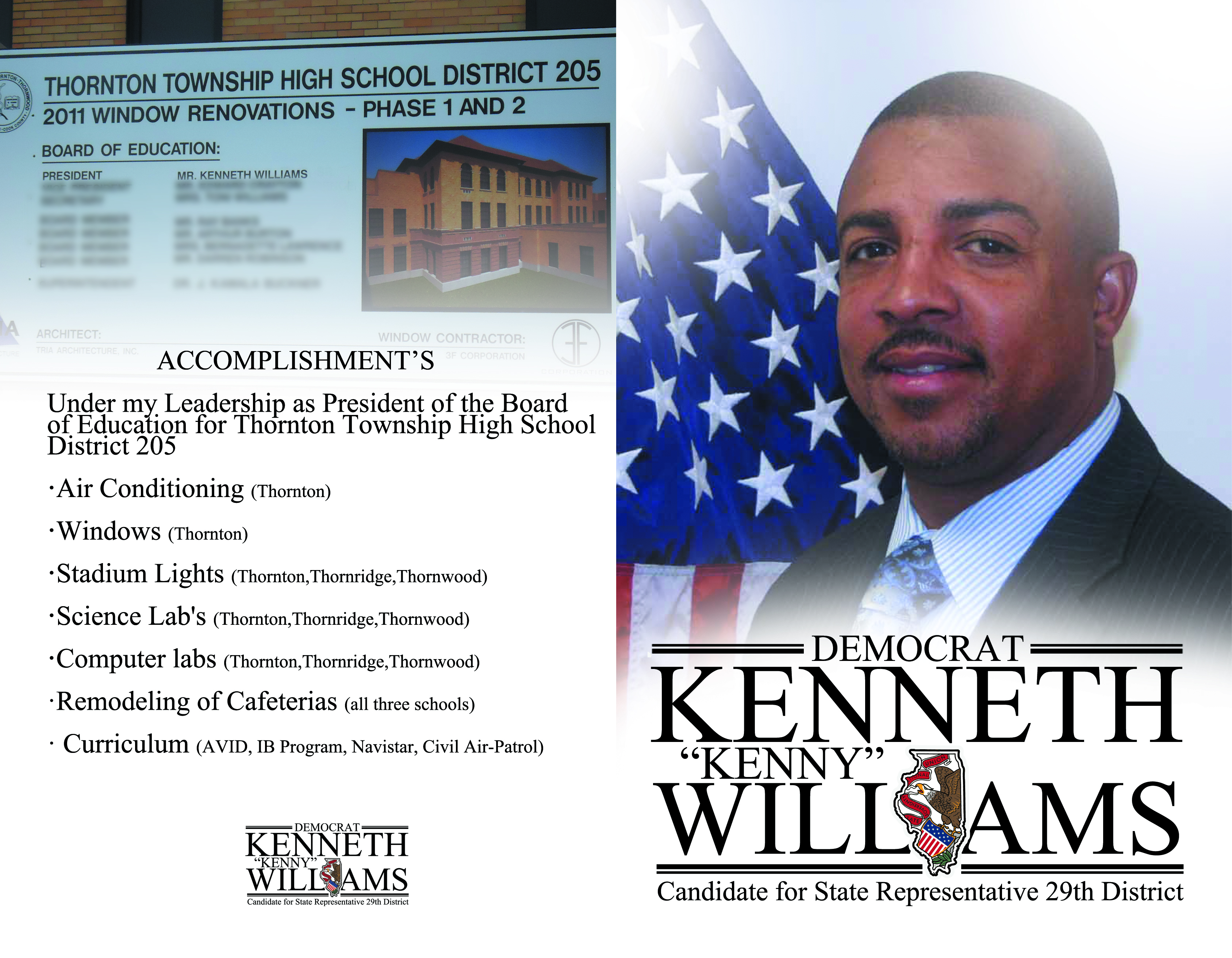 KENNETH WIILLIAMS BIOKenneth Williams, 52, grew from humble beginnings.  He is the third of four children to Joe Olivier and Ludora Williams.  Both parents resided on the South side of Chicago.  His parents always instilled a value system that included church, hard work and service to the community.   These values would later position Williams professionally and politically.  He recognizes the importance of education, and appreciates the advantage of attending trade school, which has lead to a successful entrepreneurial career as a business owner and employer.Williams was born in Chicago October 28, 1963  his father was born with an entrepreneurial spirit. He owned and operated Joe’s Tire Shop in Chicago’s Roseland community for many years while his mom was a homemaker, who raised Williams and her three siblings.  Williams is a Father and Husband to Toni Williams.  They have resided in the Chicago land area for the past 30 years.  Williams grew up in Robert Taylor Homes in Chicago Illinois, where gangs and drugs ran rampant. Even walking to school presented a challenge.  Williams stayed focused relying on his parents’ belief that education creates great opportunities for anyone even coming out of the poverty-stricken streets of the south side. His parents’ values propelled Williams to excel beyond the status quo and to always help others especially the less fortunate. Education:Williams attended Debbie’s School of Beauty Culture in Chicago in 1987, graduating as class valedictorian with a Cosmetology License.  Several years later, in 1991, he attended Dudley’s Cosmetology University for advanced training in Kernersville, NC. In 1994, Williams had reached a turning point in his educational career at Dudley’s Beauty School in Chicago. There he mastered the cosmetology trade receiving a Cosmetology Educational Instructor’s License to teach all over the United States.  Finally in 2002, he attended Dudley leadership class in Kernersville NC, where he would enhance his leadership skills through the direct mentoring of the beauty product’s founder Joel L. Dudley, of Dudley Products Inc., bringing his total classroom hours of education and training to more than 5,000 certified hours.  Williams firmly believes in entrepreneurialism, rather than being an employeeAchievements:  Kenneth and wife Toni was chosen in 2012 from the Omega Psi Phi Fraternity as there first “Man and Women Community Leaders” in the South Suburbs. Kenneth has achieved many milestones, awards, and trophies relating to his personal and professional career.  He opened his first business in 1991, Silk N Classy Hair Trends in Riverdale IL. A second salon followed in 1997 in Dolton IL.  In 1999, Williams had reached the pinnacle of his dreams when Silk N Classy Barber College was founded.  From this venture, he would be able to give back more than the free haircuts he offered to underprivileged children. To date he has provided more than 6,000 free haircuts to families throughout Cook County. By opening the barber college, he would begin to birth entrepreneurs that would expand across the United States empowering many men and women in various communities through jobs and economic development. Community Service:Williams is a member of Valley Kingdom Ministries International under the leadership of Apostle H. Daniel Wilson. Williams is a member on the trustee board.  In April 2009, Williams was elected as School District 205 board member. During his campaign for school board, he emphasized changing the business as usual politics within Thornton, Thornridge, and Thornwood High Schools in south suburban Cook County.  He is also elected director-at-large for the South Cook Division of the Illinois School Board Association. He is a member of the Lions International South Holland, Illinois Chapter. He is currently a coach for the Dolton Bears youth football team, which includes more than 400 families.  He serves as a mentor with “REAL FATHERS REAL MEN” to young men and women who have no biological father in their lives.  In 2000, he started the “FREE BACK TO SCHOOL HAIR CUTS INITIATIVE” serving families in Altgeld Gardens TCA Clinic, Bronzeville TCA Clinic, Englewood, Roseland, Dolton, Ford Heights, Harvey, and Riverdale. Williams is also the past President of the Dolton Chamber of Commerce 2003/2004.  Williams is Past President of Thornton Township High School District 205 located in the one of the largest voting townships in the State of Illinois.  (2011-2012-2014-). As President Williams was responsible with the other Board Members in improving the schools academics, physical appearance, and finances.  They added new gymnasium up grades, computer labs, science labs, and programs such as Avid, Navistar, Civil Patrol, International Baccalaureate at all (3 school’s Thornton, Thornridge, Thornwood) and much more. Williams assisted in contractual talks with the teacher union  to avoid a strike and gave them tools necessary to succeed in the classroom (2012-2014).  Presently Williams is seeking to become State Representative of the 29th District of Illinois.   